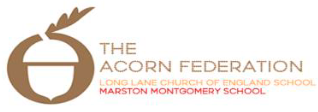                                              Music Progression of Knowledge and SkillsUnitYear 1Year 2Year 3Year 4Year 5Year 6Listen and AppraiseTo learn how they can enjoy moving to music by dancing, marching, being animals or pop stars.●To learn how they can enjoy moving to music by dancing, marching, being animals or pop stars.●To learn how songs can tell a story or describe an idea●To confidently identify and move to the pulse.●To think about what the words of a song mean.●To take it in turn to discuss how the song makes them feel.●Listen carefully and respectfully to other people’s thoughts about the music.●To confidently identify and move to the pulse.●To talk about the musical dimension s working together in the Unit songs eg. if the song gets louder in the chorus (dynamics).●Talk about the music and how it makes them feel.●Listen carefully and respectfully to other people’s thoughts about the music.●When you talk try to use musical words
●To identify and move to the pulse with ease.●To think about the message of songs.●To compare two songs in the same style, talking about what stands out musically in each of them, their similarities and differences.●Listen carefully and respectfully to other people’s thoughts about the music.●When you talk try to use musical words.●To talk about the musical dimensions working together in the Unit songs.●Talk about the music and how it makes you feel●To identify and move to the pulse with ease. ●To think about the message of songs. ●To compare two songs in the same style, talking about what stands out musically in each of them, their similarities and differences. ●Listen carefully and respectfully to other people’s thoughts about the music. ●Use musical words when talking about the songs. ●To talk about the musical dimensions working together in the Unit songs. ●Talk about the music and how it makes you feel, using musical language to describe the music.UnitYear 1Year 2Year 3Year 4Year 5Year 6Singing●Learn about voices, singing notes of different pitches (high and low).●Learn that they can make different types of sounds with their voices –you can rap or say words in rhythm.●Learn to start and stop singing when following a leader.●Learn about voices singing notes of different pitches (high and low).●Learn that they can make different types of sounds with their voices –you can rap (spoken word with rhythm).●Learn to find a comfortable singing position.●Learn to start and stop singing when following a leader●To sing in unison and in simple two-parts.●To demonstrate a good singing posture.●To follow a leader when singing.●To enjoy exploring singing solo.●To sing with awareness of being ‘in tune’.●To have an awareness of the pulse internally when singing●To sing in unison and in simple two-parts. ●To demonstrate a good singing posture. ●To follow a leader when singing. ●To enjoy exploring singing solo. ●To sing with awareness of being ‘in tune’. ●To rejoin the song if lost. ●To listen to the group when singing.●To sing in unison and to sing backing vocals.●To enjoy exploring singing solo.● To listen to the group when singing.●To demonstrate a good singing posture.●To follow a leader when singing.●To experience rapping and solo singing.●To listen to each other and be aware of how you fit into the group.●To sing with awareness of being ‘in tune●To sing in unison and to sing backing vocals. ●To demonstrate a good singing posture. ●To follow a leader when singing. ●To experience rapping and solo singing. ●To listen to each other and be aware of how you fit into the group. ●To sing with awareness of being ‘in tune’.UnitYear 1Year 2Year 3Year 4Year 5Year 6Playing●Treat instruments carefully and with respect.●Play a tuned instrumental part with the song they perform.●Learn to play an instrumental part that matches their musicalchallenge, using one of the differentiated parts (a one-note part, a simple part, medium part).●Listen to and follow musical instructions from a leader.●Treat instruments carefully and with respect.●Learn to play a tuned instrumental part that matches their musical challenge, using one of the differentiated parts (a one-note, simple or medium part).●Play the part in time with the steady pulse.●Listen to and follow musical instructions from a leader●To treat instruments carefully and with respect.●Play any one, or all of four, differentiated parts on a tuned instrument –a one-note, simple or medium part or the melody of the song) from memory or using notation.●To rehearse and perform their part within the context of the Unit song.●To listen to and follow musical instructions from a leader●To treat instruments carefully and with respect.●Play anyone, or all four differentiated parts on a tuned instrument–a one-note, simple or medium part or the melody of the song from memory or using notation.●To rehearse and perform their part with in the context of the Unit song.●To listen to and follow musical instructions from a leader.●To experience leading the playing by making sure everyone plays in the playing section of the song.●Play a musical instrument with the correct technique within the context of the Unit song.●Select and learn an instrumental part that matches their musical challenge, using one of the differentiated parts – a one-note, simple or medium part or the melody of the song from memory or using notation.●To rehearse and perform their part within the context of the Unit song.●To listen to and follow musical instructions from a leader.●To lead a rehearsal session●Play a musical instrument with the correct technique within the context of the Unit song. ●Select and learn an instrumental part that matches their musical challenge, using one of the differentiated parts – a one-note, simple or medium part or the melody of the song from memory or using notation. ●To rehearse and perform their part within the context of the Unit song. ●To listen to and follow musical instructions from a leader. ●To lead a rehearsal session.UnitYear 1Year 2Year 3Year 4Year 5Year 6Composition ●Help to create a simple melody using one, two or three notes.●Learn how the notes of the composition can be written down and changed if necessary.●Help create three simple melodies with the Units using one, three or five different notes.●Learn how the notes of the composition can be written down and changed if necessary●Help create at least one simple melody using one, three or five different notes.●Plan and create a section of music that can be performed within the context of the unit song.●Talk about how it was created.●Listen to and reflect upon the developing composition and make musical decisions about pulse, rhythm, pitch, dynamics and tempo.●Record the composition in any way appropriate that recognises the connection between sound and symbol (e.g. graphic/pictorial notation)●Help create at least one simple melody using one, three or all five different notes.●Plan and create a section of music that can be performed within the context of the unit song.●Talk about how it was created.●Listen to and reflect upon the developing composition and make musical decisions about pulse, rhythm, pitch, dynamics and tempo.●Record the composition in anyway appropriate that recognises the connection between sound and symbol (e.g. graphic/pictorial notation)
●Create simple melodies using up to five different notes and simple rhythms that work musically with the style of the Unit song.●Explain the keynote or home note and the structure of the melody.●Listen to and reflect upon the developing composition and make musical decisions about how the melody connects with the song.●Record the composition in any way appropriate that recognises the connection between sound and symbol (e.g. graphic/pictorial notation)●Create simple melodies using up to five different notes and simple rhythms that work musically with the style of the Unit song. ●Explain the keynote or home note and the structure of the melody. ●Listen to and reflect upon the developing composition and make musical decisions about how the melody connects with the song. ●Record the composition in any way appropriate that recognises the connection between sound and symbol (e.g. graphic/pictorial notation).UnitYear 1Year 2Year 3Year 4Year 5Year 6Performance●Choose a song they have learnt from the Scheme and perform it.●They can add their ideas to the performance.●Record the performance and say how they were feeling about it.●Choose a song they have learnt from the Scheme and perform it.●They can add their ideas to the performance.●Record the performance and say how they were feeling about it●To choose what to perform and create a programme.●To communicate the meaning of the words and clearly articulate them.●To talk about the best place to be when performing and how to stand or sit.●To record the performance and say how they were feeling, what they were pleased with what they would change and why●To choose what to perform and create a programme.●Present a musical performance designed to capture the audience.●To communicate the meaning of the words and clearly articulate them.●To talk about the best place to be when performing and how to stand or sit.●To record the performance and say how they were feeling, what they were pleased with what they would change and why
●To choose what to perform and create a programme.●To communicate the meaning of the words and clearly articulate them.●To talk about the venue and how to use it to best effect.●To record the performance and compare it to a previous performance.●To discuss and talk musically about it – “What went well?” and “Itwould have been even better if...?●To choose what to perform and create a programme. ●To communicate the meaning of the words and clearly articulate them. ●To talk about the venue and how to use it to best effect. ●To record the performance and compare it to a previous performance. ●To discuss and talk musically about it – “What went well?” and “It would have been even better if...?”